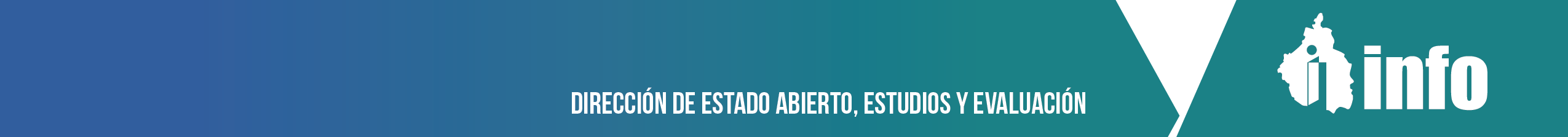 Resultados globales de la verificación al cumplimiento de las Obligaciones de TransparenciaNo se registra información en el periodo, toda vez que se encuentra en proceso la verificación que se realiza a los sujetos obligados de conformidad con lo establecido en el artículo 152 de la Ley de Transparencia, Acceso a la Información Pública y Rendición de Cuentas de la Ciudad de México; la cual corresponde a la Segunda Evaluación Vinculante 2022, en la que se revisa la información publicada del año 2021 y la actualizada al primer trimestre de 2022.La información estará disponible en la siguiente dirección electrónica: http://www.infocdmx.org.mx/evaluacioncdmx/